CHART Cymru (Tagio Dal a Rhyddhau) Gwybodaeth Cais 2023
Cyfle i Gymryd Rhan yn Rhaglen Casglu Data Tiwna Glas yr Iwerydd CHART Cymru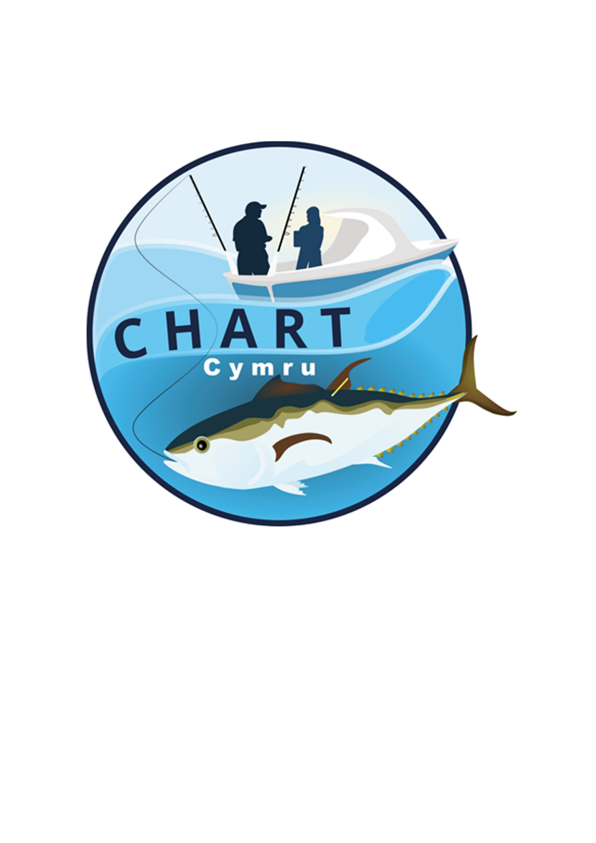 At: Capteiniaid a pherchnogion cychod siartrAr gyfer Rôl: Cychod gwirfoddol i ymgymryd â physgota wedi'i dargedu ar gyfer dal, (yn gonfensiynol) tag a rhyddhau, rhaglen casglu data ar gyfer Tiwna Glas yr Iwerydd (BFT)Dyddiad: 4 ydd Gorffennaf 2023Dyddiad Cau Ymateb: 15 Gorffennaf 2023 17:00 trwy e-bost yn unig I CHARTCymru@swansea.ac.ukYmatebion i'w e-bostio atynt CHARTCymru@swansea.co.uk a chynnwys ‘Cais: Tiwna CHART Cymru Vessel’ o fewn y Llinell Bwnc.
Cefndir:Yn ystod y blynyddoedd diwethaf, gwelwyd nifer cynyddol o diwna glas yr Iwerydd (BFT) yn nyfroedd y DU. Mae hyn wedi arwain at ddiddordeb cynyddol yn y rhywogaeth gan y gymuned wyddoniaeth, y gymuned pysgota hamdden, a'r sector pysgota masnachol. Mae rhaglen CHART Cymru wedi’i datblygu mewn ymateb i gynnig gan y sector pysgota hamdden, a dynnodd sylw at y cyfraniad y gallai rhaglen o’r fath ei wneud i ymchwil rhyngwladol ar diwna glas (BFT) yn ogystal â’r manteision economaidd-gymdeithasol posibl y gallai eu rhoi i gymunedau arfordirol. Bydd y rhaglen hon yn caniatáu i gapteiniaid cychod siarter awdurdodedig a hyfforddedig gymryd pysgotwyr sy'n talu i ddal, tagio (gan gapten neu griw ardystiedig) ac yna rhyddhau BFT.Yn 2021, cafodd 15 o gapteiniaid cychod siarter hyfforddedig eu hawdurdodi i bysgota fel rhan o raglen CHART yn nyfroedd Lloegr a thros y tymor 13 wythnos cafodd dros 700 BFT eu dal, eu tagio a’u rhyddhau gan roi’r ystyriaeth uchaf i les pysgod. Cynhaliwyd 2 brosiect dal a rhyddhau BFT llai a gomisiynwyd gan Lywodraeth Cymru hefyd yng Nghymru yn ystod Tachwedd 2021. Llwyddodd y prosiectau peilot byr hyn i ddal, tagio a rhyddhau 3 thiwna tra’n gwella ein dealltwriaeth o reoli rhyngweithiadau posibl â nodweddion rhywogaethau symudol ardaloedd morol gwarchodedig Cymru yn ystod genweirio BFT. Roedd y prosiectau peilot hyn felly’n sylfaen i raglen wyddonol gadarn wedi’i chydgynllunio, gan ragori ar ddisgwyliadau tra’n darparu data gwyddonol o bwysigrwydd cenedlaethol a rhyngwladol, a chynnig y buddion economaidd-gymdeithasol a ddaw yn sgil y cyfle pysgota hamdden newydd hwn. Trwy awdurdodi rhaglen dal a rhyddhau BFT CHART Cymru yn 2022 yng Nghymru, gellir adeiladu ar y sylfeini hyn i ddarparu gwell dealltwriaeth o ecoleg BFT ac, yn ei dro, i lywio polisi BFT yn y dyfodol.Gofyniad:Mae Prifysgol Abertawe, sy'n gweithredu ar ran Llywodraeth Cymru, yn chwilio am longau addas ac ymgeiswyr capten cychod siarter i dargedu, dal, tagio a rhyddhau BFT yn gonfensiynol ar gyfer hamdden dan awdurdodiad a roddwyd gan Lywodraeth Cymru.Er mwyn cymryd rhan yn y Rhaglen, mae'n rhaid i ymgeiswyr allu dilyn/cadw at y pwyntiau a restrir isod a hefyd y rhai sydd wedi'u cynnwys yn Atodiad 3 - Telerau ac Amodau CHART Cymru (yn gynwysedig yn y Pecyn Cais).Manylir ar y meini prawf gofynnol ar gyfer cychod a chaptwyr cymwys yn Nhabl 1 isod (Atodiad I y Ffurflen Gais). Nid oes angen i unrhyw long nad yw'n bodloni'r meini prawf a nodir erbyn 1 Medi ac na all wneud cais.Bydd y cyfnod gweithredu yn gyfyngedig i'r dyddiad dangosol o 1 Medi i 11 Rhagfyr 2022.Bydd pysgota yn digwydd yn ystod oriau golau dydd yn unig. Bydd yr ardal weithredu o fewn dyfroedd Cymru o adrannau ICES (map yma) 7.f (Môr Hafren), 7.g (Môr Celtaidd) 7.a (Môr Iwerddon) ac felly'r porthladd cartref (neu enwebedig) llestr. bydd angen byw yn y rhanbarth hwn (caniateir porthladdoedd eilaidd er diogelwch).Bydd defnyddio abwyd byw yn cael ei wahardd. Mae presenoldeb ac ymwneud â gweithdy deuddydd i ymdrin â thechnegau tagio ac arfer gorau a thechnegau pysgota yn orfodol ar gyfer y capteniaid a'r criwiau cychod newydd hynny a ddewiswyd i fod yn gymwys ar gyfer y drwydded wyddonol. Ni fydd unrhyw awdurdodiad yn cael ei roi gan Lywodraeth Cymru hyd nes y bydd hyfforddiant a gwiriadau cychod wedi'u cynnal a'u cymeradwyo'n briodol.Bydd angen y capten gofnodi data ar yr holl weithgareddau pysgota (gan gynnwys GPS) a phob digwyddiad dal (o'r cysylltiad i'r rhyddhau).Gall arsylwyr fonitro'r camera ac anogir capten neu criw i ffilmio gweithrediadau cipio lle bo hynny'n ymarferol.Rhaid cyflwyno'r data a gesglir fel rhan o'r rhaglen hon i Brifysgol Abertawe o fewn 24 awr. Ni thelir unrhyw ffioedd i gymryd rhan yn y rhaglen hon, ond mae cychod yn gallu llogi pysgotwyr sy'n talu trwy eu trefniant masnachol / talu eu hunain.Mae cludo arsylwyr yn un o ofynion y rhaglen a phan gânt eu dewis, rhaid sicrhau bod gofod ar gael iddynt gymryd rhan (gweler Telerau ac Amodau CHART Cymru sydd yn y Pecyn Cais).Meini prawf gofynnol ar gyfer cychod a chaptwyr cymwys i gymryd rhan yn y rhaglen:Mae'r meini prawf canlynol yn hanfodol a rhaid eu bodloni. Nid oes angen i ymgeiswyr nad ydynt yn gallu dangos neu ddarparu'r wybodaeth ofynnol wneud cais ac ni fyddant yn cael eu symud ymlaen i'r cam gwerthuso Cais:Tabl 1 – Meini prawf gofynnolMeini prawf gwerthuso a ddefnyddir i asesu addasrwydd i gymryd rhan yn rhaglen CHART: Unwaith y bydd y meini prawf gofynnol yn Nhabl 1 wedi'u bodloni, bydd y wybodaeth a ddarperir yn y ffurflen gais yn cael ei gwerthuso yn erbyn y meini prawf a restrir isod. Yna bydd y sgoriau a gyflawnir fesul cyflwyniad yn cael eu gosod yn erbyn y sgorau cyffredinol. Bydd y 10 llong uchaf sydd wedi dangos gallu clir yn cael eu gwahodd i gymryd rhan yn Rhaglen CHART Cymru 2022. Mae copi o Ganllawiau Sgorio CHART Cymru wedi'i gynnwys yn y Pecyn Cais er gwybodaeth. Sylwch, os bydd cychod sy'n ymgeisio yn cael eu sgorio / graddio'n gyfartal, y llong a all ddarparu'r cwmpas daearyddol gorau ar gyfer y rhaglen fydd yn cael blaenoriaethGofynion gêrManylir ar y manylebau gêr sy'n gysylltiedig â thargedu tiwna glas yn y Rhestr Gêr (sydd wedi'i chynnwys yn y Pecyn Cais). Ni wneir unrhyw dâl ariannol am eitemau ar y rhestr gêr.Application submission
Mae angen cyflwyno ceisiadau trwy e-bost, anfonwch yr holl ymatebion i CHARTcymru@swansea.co.uk erbyn y dyddiad cau gan sicrhau bod ‘Cais: Cwch Tiwna CHART Cymru’ wedi’i gynnwys yn y llinell bwnc. Sicrhewch hefyd fod un e-bost yn cael ei gyflwyno fesul cais.Cychod a ddewiswyd yn llwyddiannus
Bydd cychod llwyddiannus a ddewisir o'r Cais hwn yn mynd i Gam 'Cymeradwyaeth yn yr Arfaeth'. Yn ystod y cyfnod hwn, bydd gan longau uchafswm o 1 wythnos i gydymffurfio â'r ddogfennaeth ganlynol a'i chyflenwi:Copi o dystysgrif yswiriant llongCopi o ddogfen gofrestru'r llongCopi o dystysgrif MCA neu SVCCopi o dystysgrif arolygiad canol tymor MCA neu anfoneb (os yw'n briodol)Methiant i gyflenwi dogfennaeth gyflawn o fewn 1 wythnos i'r hysbysiad Cymeradwyo wrth aros am hysbysiad yn arwain at Lywodraeth Cymru yn gwrthod y cais. Mae croeso i chi ddarparu dogfennaeth ymlaen llaw os dymunwch, e.e. gyda'ch Ffurflen Gais wedi'i chwblhau, neu yn ystod y cyfnod gwerthuso 2 wythnos.. Ymholiadau am y CaisGellir rhoi eglurhad o ofynion y Cais. Cysylltwch â CHARTcymru@swansea.co.uk i gyflwyno eich cwestiynau.Mae Prifysgol Abertawe wedi ymrwymo i drin a diogelu data personol yn gyfrifol. Mae eich preifatrwydd yn bwysig i ni ac yn cael ei ddiogelu gan y gyfraith trwy’r Rheoliad Diogelu Data Cyffredinol (GDPR) a Deddf Diogelu Data 2018 (DPA 2018). I gael manylion am sut y byddwn yn prosesu eich gwybodaeth bersonol yn unol â’r rheoliadau hyn, cyfeiriwch at ein polisi data diogelu. Mae Hysbysiad Preifatrwydd wedi'i gynnwys yn y Pecyn Cais.MathManylder Gofynion llongYswiriant: Rhaid i bob llong gael yswiriant morol digonol ar gyfer maint y llong, nifer y personél ar fwrdd y llong a diben y gweithgareddGofynion llongRhaid i’r cychod arfaethedig gydymffurfio â Nodyn Cyfarwyddyd Morol MGN 280 (M) Asiantaeth y Môr a Gwylwyr y Glannau (MCA) Cychod Bach a Ddefnyddir yn Fasnachol ar gyfer Chwaraeon neu Pleser, Cychod Gwaith a Chychod Peilot – Cod Cychod Gwaith Rhifyn 2 -https://www.gov.uk/government/publications/small-craft-codesneu MCA Diogelwch Cychod Modur Bach Masnachol (Cod Melyn) cyn 2004, a'r holl ofynion diogelwch cysylltiedig o leiaf.Gofynion llongCategoreiddio cychod: Isafswm Ardal Gweithredu Cod MCA categori 4 (hyd at 20nm ar y môr mewn golau dydd a thywydd ffafriol)Gofynion llongRhaid i'r llong gael Tystysgrif o Llongau Masnachol Bach (dogfen gydymffurfio SCV2) a gyhoeddwyd gan un o naw awdurdod ardystio sydd wedi'u trwyddedu gan yr MCAGofynion llongRhaid i'r llong allu cludo o leiaf 4 teithiwr (pysgotwyr neu arsylwr) yn ychwanegol at y capten a'r criw. Gan nodi bod angen o leiaf dri pherson ar y llong (gan gynnwys y capten a'r criw, ac eithrio arsylwyr).Maes gweithreduMae angen i borthladd cartref neu borthladd enwebedig y llong fod yn Borthladd Cymreig o fewn ICES 7.a, 7.f and 7.g Gellir pysgota o fewn parth Cymru neu ddyfroedd rhyngwladol mewn Adrannau ICES 7.a, 7.f and 7.g CriwioUn capten ac un criw (lleiafswm) neu ddau griw. Gwaherddir talu cwsmeriaid neu fynediad â thâl i ddarparu cymorth criw.Presenoldeb GweithdySgipwyr newydd a chriwiau cynradd i fynychu gweithdy gorfodol. Sgipwyr sy'n dychwelyd a chriwiau cynradd i fynychu gweithdy gloywi gorfodol.ArgaeleddMae'r llong a'r criw ar gael am o leiaf 15 diwrnod rhwng y dyddiadau dangosol o 1 Medi 2022 ac 11 Rhagfyr 2022.Profiad captenRhaid i'r capten feddu ar o leiaf dwy flynedd o brofiad fel Gwibiwr Siarter Cofrestredig (ar ddyddiad y cais) a meddu ar Dystysgrif Cymhwysedd a Gwasanaeth gyda chymeradwyaeth fasnachol sy'n gywir ar gyfer y llong a'r categori dŵr y mae'r llong yn cael ei godio i.Disgrifiad o'r Meini PrawfPwysiad1Profiad Capten– Darparwch fanylion eich capten siarter a phrofiad arall o longau morol yr ydych yn ei ystyried yn berthnasol i weithredu yn rhaglen CHART Cymru.20%2Profiad Capten – Rhowch fanylion eich profiad fel pysgotwr yn pysgota am rywogaethau cefnforol mawr, gan gynnwys rhywogaethau ac ystod/lleoliad daearyddol yr ydych yn ei ystyried yn berthnasol i weithredu yn rhaglen CHART Cymru.20%3Profiad Capten – Rhowch fanylion y dull pysgota a gynigir yn y rhaglen (e.e. llithiau trolio) a blynyddoedd o brofiad o ddefnyddio fath o dulliau/gêr.10%4Profiad y Capten a'r Criw – Disgrifiwch eich profiad o dagio pysgod eigionol mawr.10%5Profiad y Capten a'r Criw – Disgrifiwch eich profiad o gofnodi adroddiadau data gwyddonol da, cymryd rhan mewn arolygon/cynnal arsylwyr ac ati?10%6Criw Enwir (Trefniant gweithio) - Disgrifiwch y berthynas sefydledig o weithio gydag aelodau'r criw.10%7Criw Enwir (Profiad) – Disgrifiwch brofiad yr aelod o’r criw o bysgota am bysgod cefnforol mawr.10%9Dosbarthiad Cwch – Nodwch gategori eich llong (Ardal Gweithredu Cod MCA). Dyfarniad sgôr ychwanegol ar gyfer cychod a gategoreiddiwyd fel Ardal 3 neu uwch.5%10Argaeledd Cwch - Cadarnhewch eich argaeledd ar draws y tymor (dyddiadau dangosol: 1 Medi i 11 Rhagfyr 2022):Boddhaol: 10 diwrnod (cyfyngedig i 1 mis o weithredu)Da: 10-25 diwrnod (dros o leiaf 8 wythnos)Da Iawn: 25+ diwrnod (rhwng 8 wythnos a 15 wythnos o sylw)5%